РЕШЕНИЕРассмотрев проект решения о внесении изменения в Решение Городской Думы Петропавловск-Камчатского городского округа от 30.10.2008 № 71-нд 
«О порядке проведения конкурса на замещение должности муниципальной службы в Петропавловск-Камчатском городском округе», внесенный председателем Городской Думы Петропавловск-Камчатского городского округа Смирновым С.И., в соответствии со статьей 15.1 Федерального закона от 02.03.2007 № 25-ФЗ                  «О муниципальной службе в Российской Федерации», статьей 10.1 Закона Камчатского края от 04.05.2008 № 58 «О муниципальной службе в Камчатском крае», статьей 64 Устава Петропавловск-Камчатского городского округа, Городская Дума Петропавловск-Камчатского городского округаРЕШИЛА:1. Принять Решение о внесении изменения в Решение Городской Думы Петропавловск-Камчатского городского округа от 30.10.2008 № 71-нд 
«О порядке проведения конкурса на замещение должности муниципальной службы в Петропавловск-Камчатском городском округе».2. Направить принятое Решение Главе Петропавловск-Камчатского городского округа для подписания и обнародования.РЕШЕНИЕот 27.12.2016 № 536-ндО внесении изменения в Решение Городской Думы Петропавловск-Камчатского городского округа от 30.10.2008 № 71-нд «О порядке проведения конкурса на замещение должности муниципальной службы в Петропавловск-Камчатском городском округе»Принято Городской Думой Петропавловск-Камчатского городского округа(решение от 27.12.2016 № 1218-р)1. Часть 5 статьи 3 дополнить пунктом 10.1 следующего содержания:«10.1) сведения об адресах сайтов и (или) страниц сайтов в информационно-телекоммуникационной сети «Интернет», на которых гражданин, претендующий на замещение должности муниципальной службы, размещал общедоступную информацию, а также данные, позволяющие его идентифицировать, по форме, установленной Правительством Российской Федерации. Сведения представляются гражданином, претендующим на замещение должности муниципальной службы, за 3 календарных года, предшествующих году поступления на муниципальную службу;».2. Настоящее Решение вступает в силу после дня его официального опубликования.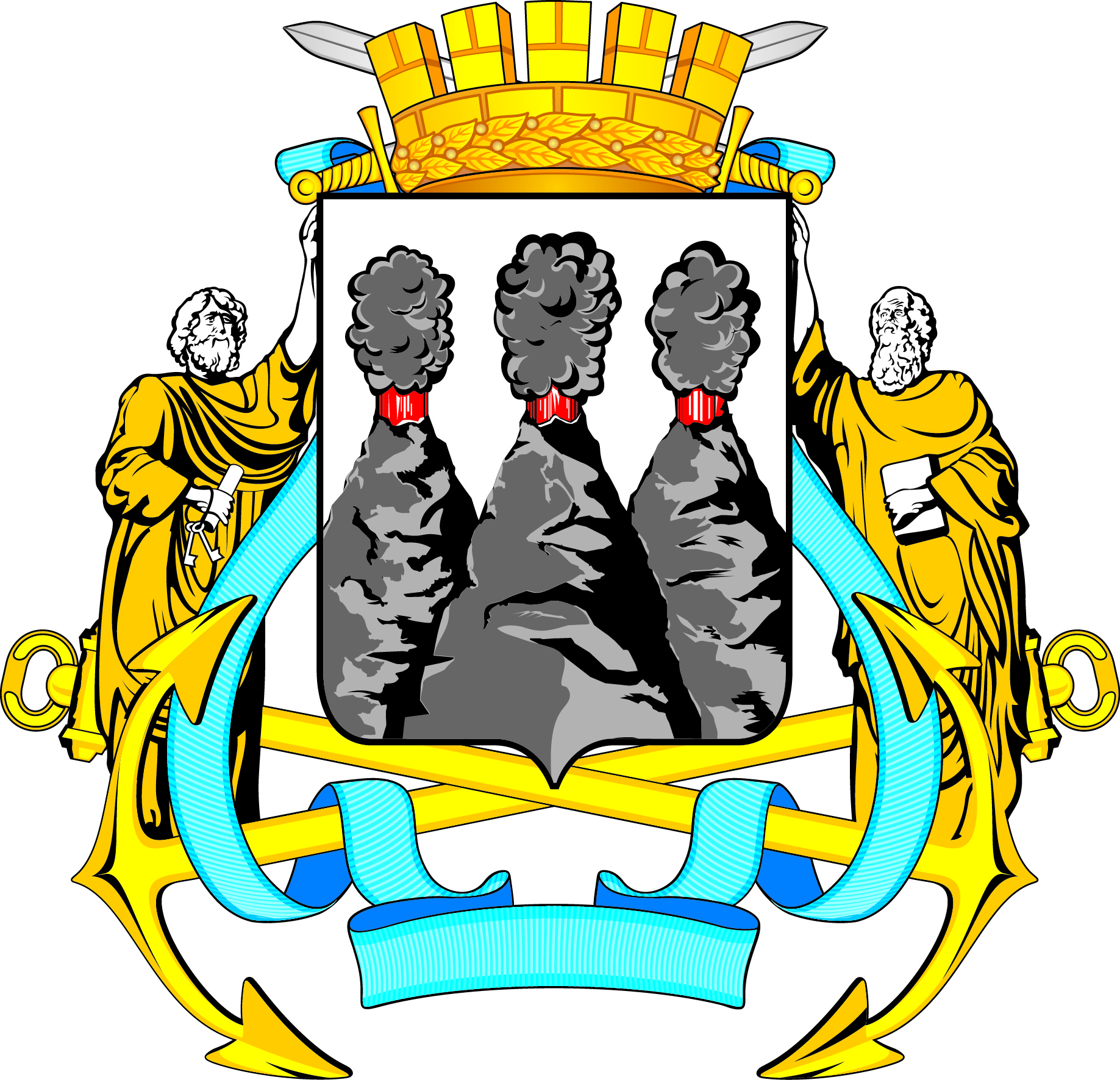 ГОРОДСКАЯ ДУМАПЕТРОПАВЛОВСК-КАМЧАТСКОГО ГОРОДСКОГО ОКРУГАот 27.12.23016 № 1218-р56-я (внеочередная) сессияг.Петропавловск-КамчатскийО принятии решения о внесении изменения в Решение Городской Думы Петропавловск-Камчатского городского округа от 30.10.2008 № 71-нд                      «О порядке проведения конкурса на замещение должности муниципальной службы в Петропавловск-Камчатском городском округе»Председатель Городской Думы Петропавловск-Камчатского городского округа С.И. СмирновГОРОДСКАЯ ДУМАПЕТРОПАВЛОВСК-КАМЧАТСКОГО ГОРОДСКОГО ОКРУГАВременно исполняющий полномочия Главы Петропавловск-Камчатскогогородского округаВ.Ю. Иваненко